      South West Quilters January Talk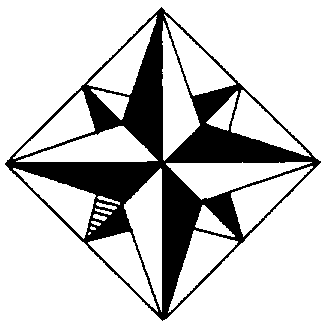            Saturday 20th January 2018 At The Methodist Church Hall, 9 Croker's Meadow, Bovey Tracey,Newton Abbot TQ13 9AD.“All sorts of everything” talk by Janet Gibbins and Liz Zealley2.30 pm    Cost £3:50Trader :  Strawberry Fayre  (doors open 2pm)Janet writes “Liz and I have been friends for many years, living in Devon with the moors and coast on our doorsteps we are both inspired by a mutual love of nature and the countryside but our interpretations of subjects differ widely.Liz uses strong vibrant colours and a variety of techniques to demonstrate texture and form. An experienced teacher her interests include patchwork and quilting, felt and rug making and both machine and hand embroidery.In contrast to this I am more at home with more muted and limited colour ranges preferring to depict weeds and flowers from gardens and hedgerows using free machine embroidery, paint, dyes and other mixed media productsWe are both keen “recyclers” and enjoy sharing our knowledge and skills with others and have an aim to start our respective grandchildren and their friends on a journey of creativity”.Come and hear Janet and Liz’s intriguing story and see their amazing work. ------------------------------------------------------------------------------------------------Booking essential   :  Please book with Anne TurnerTalk with Janet Gibbins and Liz Zealley  20th  January 2018Please send me   ……………..	tickets @ £3.50 each.	         Total £………………..CHEQUES PAYABLE TO SW Quilters			Name____________________________________________________Address__________________________________________________________________________________ Post code__________________Telephone number__________________________________________